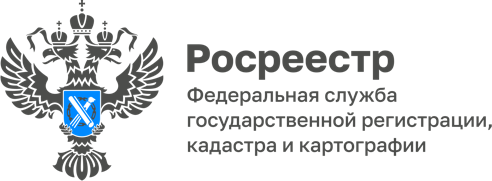 Сведения о границах 202 населённых пунктов внесены в ЕГРНПо данным на 1 ноября 2022 года в реестр недвижимости внесены сведения о границах 202 населённых пунктов, что составляет 82% от общего количества населенных пунктов, расположенных на территории Республики Алтай (247).В разрезе муниципальных образований региона доля границ населенных пунктов, сведения о которых внесены в ЕГРН, выглядит следующим образом:г. Горно-Алтайск – 100 %Чойский район – 100 %Чемальский район – 100 %Шебалинский район – 100 %Улаганский район – 92 %Майминский район – 96 %Кош-Агачский район – 88 %Онгудайский район – 83 %Усть-Коксинский район – 76 %Турочакский район – 59 %Усть-Канский район – 46 %.«Наполнение Единого государственного реестра недвижимости полными и точными сведениями, пожалуй,  одна из главных задач, которая стоит перед Управлением Росреестра по Республике Алтай на сегодняшний день. От наполнения реестра недвижимости достоверными сведениями напрямую зависит защита имущественных прав и интересов граждан», - отметила руководитель Управления Лариса Вопиловская.Материал подготовлен Управлением Росреестра по Республике Алтай